Publicado en Madrid el 18/05/2020 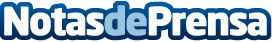  Jaime Parejo culminará su Plan humanitario PEAL 2001-2021 acreditando 13 Instituciones como CIFHMAsRelación actualizada de Instituciones oficiales acreditadas (y pendientes de acreditarse) como Centros Internacionales de Formación y Homologación Método Arcón CIFHMAs, que optimizarán eficacia, oficialmente, para la preservación y el salvamento de vidas humanas, frente a terremotos, deslizamientos, explosiones, existencia de explosivos, etc., a nivel internacionalDatos de contacto:Web oficial del Método Arcónwww.metodoarcon.org695334789Nota de prensa publicada en: https://www.notasdeprensa.es/jaime-parejo-culminara-su-plan-humanitario_1 Categorias: Internacional Solidaridad y cooperación Otras ciencias http://www.notasdeprensa.es